ПамяткаТюбинг. Катание на тюбе.ПамяткаТюбинг. Катание на тюбе.Тюб – это приспособление для катания (надувные сани в виде круга) – «ватрушка», «таблетка», «круг».Тюбинг (англ. tubing) - катание на тюбе (на «ватрушке»).Тюбинг - один из самых травмоопасных видов отдыха.Особенности тюбов:способны развивать большую скорость, закручиваясь вокруг своей оси во время спуска; не оборудованы тормозным устройство.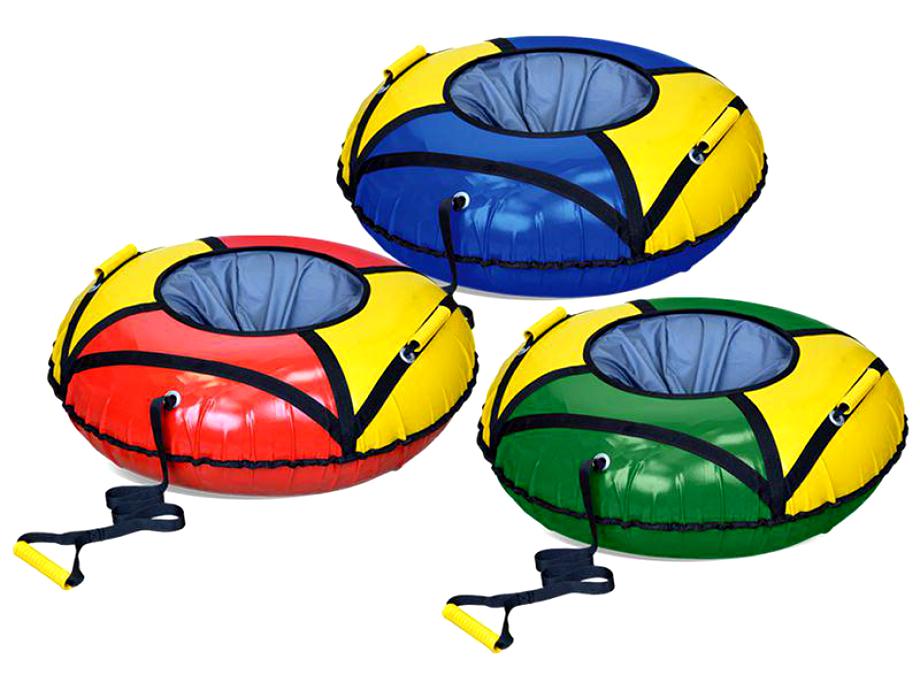 Кататься на тюбе рекомендуется:только на специально подготовленных трассах со снежной поверхностью с уклоном не более 20 градусов с достаточной площадью для торможения (для торможения необходимо отклониться назад);кататься, только сидя;начинать движение сверху только тогда, когда впереди на пути никого нет;прежде чем начать спуск по неподготовленной трассе, осмотреть, нет ли на пути ям, бугров, торчащих кустов, камней, ограждений.Кататься на тюбе не рекомендуется:по склонам, поросшим деревьями;с горок с трамплинами; на одном тюбе вдвоем с ребенком;Представляет опасность:привязка надувных санок к транспортным средствам.Важно:не оставлять детей одних без присмотра!Кататься на тюбе рекомендуется:только на специально подготовленных трассах со снежной поверхностью с уклоном не более 20 градусов с достаточной площадью для торможения (для торможения необходимо отклониться назад);кататься, только сидя;начинать движение сверху только тогда, когда впереди на пути никого нет;прежде чем начать спуск по неподготовленной трассе, осмотреть, нет ли на пути ям, бугров, торчащих кустов, камней, ограждений.Кататься на тюбе не рекомендуется:по склонам, поросшим деревьями;с горок с трамплинами; на одном тюбе вдвоем с ребенком;Представляет опасность:привязка надувных санок к транспортным средствам.Важно:не оставлять детей одних без присмотра!При катании на тюбе теряется ориентир, нарушается координация и возникают высокоамплитудные движения в суставах. Отсюда: травмы верхних конечностей и шейные миозиты, переломы позвоночника, переломы конечностей, костей таза; сотрясения мозга.Соблюдение несложных правил катания с горок обезопасит себя и окружающих от возможных травм и повреждений.  Специалист по охране труда   Рахманова Д.С.При катании на тюбе теряется ориентир, нарушается координация и возникают высокоамплитудные движения в суставах. Отсюда: травмы верхних конечностей и шейные миозиты, переломы позвоночника, переломы конечностей, костей таза; сотрясения мозга.Соблюдение несложных правил катания с горок обезопасит себя и окружающих от возможных травм и повреждений.  Специалист по охране труда   Рахманова Д.С.